 Povodí Ohře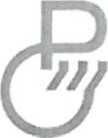 Objednávka902/2023/336Dodavatel:IČO: 60717670DIČ: CZ60717670Objednáváme u vás zájezd pro 43 osob z 21.-22.10.2023 do vinného sklípku Velké Pavlovice.V ceně je zahrnuto ubytování, občerstvení, cimbálová muzika, degustace. Předpokládaná cena 135 000,- Kč .Fakturujte na:Povodí Ohře, státní podnikBezručova 4219430 03 ChomutovIČO: 70889988DIČ:CZ70889988DěkujiDatum: Schválil:		Ekonomický ředitel	Převzal:Strana : 1/1Odběratel:Povodí Ohře, státní podnikBezručova 4219            Šlechtitelská stanice vinařská Velké430 03 ChomutovPavlovice, a.s.IČO: 70889988Pod Břehy 565/54DIČ: CZ70889988691 06 Velké PavloviceŠlechtitelská stanice vinařská Velké Pavlovice, a.s.Datum vystavení:02.10.2023Pod Břehy 565/54Termín dodání:02.10.2023691 06 velké PavloviceZpůsob dopravy:Způsob platby:Bankovním převodem